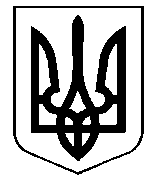  БЕРЕГІВСЬКА МІСЬКА РАДА ЗАКАРПАТСЬКОЇ ОБЛАСТІУПРАВЛІННЯ ОСВІТИНАКАЗ12.09.2018											№66Про проведення конкурсу на заміщення вакантних посад педагогічних працівниківКомунального закладу «Міськийінклюзивно-ресурсний центр»	Згідно Кодексу законів України про працю, Законів України «Про освіту», «Про загальну середню освіту», «Типового положення про Інклюзивно-ресурсного центр»  затвердженого постановою  МОН України від 12 липня 2017 року № 545 та положення про конкурс на посаду педагогічних працівників Інклюзивно-ресурсного центру м. Берегове, затвердженого рішенням виконавчого комітету Берегівської міської ради Закарпатської області №166 від  06 червня  2018 року та у зв’язку із наявною вакантних посад педагогічних працівників комунального закладу «Міський інклюзивно-ресурсний центр» Берегівської міської ради НАКАЗУЮ:1. Оголосити конкурс на заміщення вакантних посад педагогічних працівників комунального закладу «Міський інклюзивно-ресурсний центр» Берегівської міської ради(додаток 1).2. Затвердити склад комісії з конкурсного відбору претендентів на заміщення вакантних посад педагогічних працівників комунального закладу «Міський інклюзивно-ресурсний центр» Берегівської міської ради(додаток 2).3. Результати засідання конкурсної комісії на заміщення вакантних посад оформлюють протоколом.4. Розміщення оголошення на сайті управління освіти Берегівської міської ради покласти на заступника начальника управління  освіти Берегівської міської ради Семйона С.Є.5. Прийняття документів від кандидатів на заміщення вакантних посад (протягом 25 календарних днів з дня публікації оголошення конкурсу на сайті управління освіти Берегівської міської ради) покласти на заступника начальника управління  освіти Берегівської міської ради Семйона С.Є. та методиста ММК Ратушняк Л.С.Начальник управління                 Е.Бабяк